РОЗПОРЯДЖЕННЯ МІСЬКОГО ГОЛОВИм. Сумивід   06.01.2023 № 5 -РКеруючись пунктом 8 частини четвертої статті 42 Закону України «Про місцеве самоврядування в Україні»:Скликати позачергову сесію Сумської міської ради VІІI скликання 11 січня 2023 року о 09 годині в режимі онлайн.2. 	Внести на розгляд Сумської міської ради питання: 2.1. Про внесення змін до рішення Сумської міської ради від 01 лютого 2012 року № 1186-МР «Про затвердження Методики розрахунку орендної плати за майно територіальної громади міста Суми та пропорції її розподілу та Типового договору оренди нерухомого комунального майна» (зі змінами).Відповідальний за підготовку питання – директор департаменту забезпечення ресурсних платежів Сумської міської ради Клименко Ю.М.Проєкт рішення готує департамент забезпечення ресурсних платежів Сумської міської ради.2.2. Про внесення змін до рішення Сумської міської ради від 23 вересня 2020 року № 7378-МР «Про деякі питання оренди майна комунальної власності Сумської міської територіальної громади» (зі змінами).Відповідальний за підготовку питання – директор департаменту забезпечення ресурсних платежів Сумської міської ради Клименко Ю.М.Проєкт рішення готує департамент забезпечення ресурсних платежів Сумської міської ради.2.3. Про внесення змін до рішення Сумської міської ради від 21 грудня 2011 року № 1032-МР «Про затвердження Порядку списання майна комунальної власності територіальної громади міста Суми» (зі змінами).Відповідальний за підготовку питання – директор департаменту забезпечення ресурсних платежів Сумської міської ради Клименко Ю.М.Проєкт рішення готує департамент забезпечення ресурсних платежів Сумської міської ради.2.4. Про внесення змін до рішення Сумської міської ради від 30 листопада 2011 року № 940-МР «Про затвердження Порядку приймання-передачі до комунальної власності територіальної громади міста Суми окремих житлових приміщень» (зі змінами). Відповідальний за підготовку питання – директор департаменту забезпечення ресурсних платежів Сумської міської ради Клименко Ю.М.Проєкт рішення готує департамент забезпечення ресурсних платежів Сумської міської ради.2.5. Про затвердження розподільчого балансу між Департаментом забезпечення ресурсних платежів Сумської міської ради та Управлінням комунального майна Сумської міської ради.Відповідальний за підготовку питання – директор департаменту забезпечення ресурсних платежів Сумської міської ради Клименко Ю.М.Проєкт рішення готує департамент забезпечення ресурсних платежів Сумської міської ради.3. Організацію підготовки і проведення сесії покласти на відділ з організації діяльності ради Сумської міської ради (Божко Н.Г.).Міський голова									О.М. ЛисенкоБожко Н.Г. 700-615Розіслати: згідно зі списком.Начальник відділу з організації діяльності радиСумської міської ради 	                                                                      Н.Г. БожкоНачальник відділу протокольної роботи та контролю Сумської міської ради								Л.В. МошаНачальник правового управління Сумської міської ради 								О.В. ЧайченкоКеруючий справами виконавчого комітету                                                                                                 Ю.А. ПавликС П И С О Крозсилки розпорядження міського голови«Про скликання позачергової сесії Сумської міської ради VІІI скликання 11 січня 2023 року»від ___         № _____-РБожко Н.Г.Клименку Ю.М.Липовій С.А.Чайченку О.В.Начальник відділу з організації діяльності ради                                                          Н.Г. Божко Сумської міської ради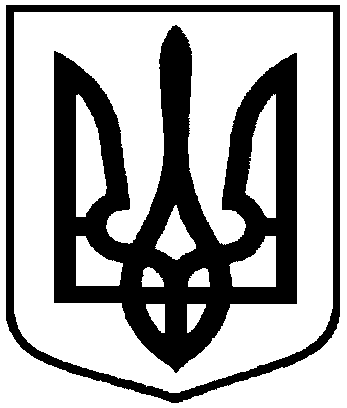 Про скликання позачергової сесії Сумської міської ради VІІI скликання 11 січня 2023 року